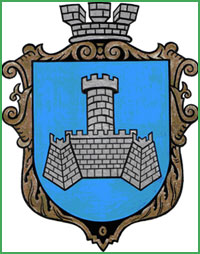 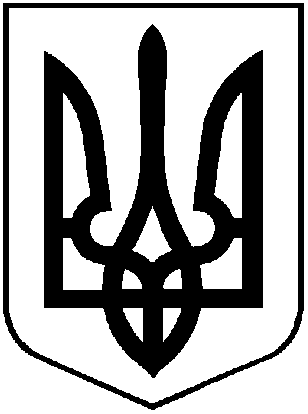 УКРАЇНАХМІЛЬНИЦЬКА МІСЬКА РАДАВінницької областіВиконавчий  комітетР І Ш Е Н Н Явід  “28”  грудня 2018 року				                                 №538Про продовження терміну дії дозволу ФОП Пастуховій Р.О.на розміщення зовнішньої рекламиу м. Хмільнику.  	Розглянувши заяву від 21.11.2018 за №12523/07-09 року ФОП Пастухової Р.О. про продовження терміну дії дозволу на розміщення об’єкта зовнішньої реклами у м. Хмільнику, відповідно до Правил розміщення зовнішньої реклами у м. Хмільнику, затверджених рішенням виконкому Хмільницької міської ради від 15.12.2016 р. №527 та ст. 16 Закону України "Про рекламу" та «Комплексної схеми розміщення рекламних засобів та типових конструкцій, засобів зовнішньої реклами в  м. Хмільник Вінницької обл.» затвердженої рішенням виконкому Хмільницької міської ради від 13.04.2018 р. №141, керуючись ст. ст. 30, 59 Закону України “Про місцеве самоврядування в Україні", виконком Хмільницької міської радиВ И Р І Ш И В :1. Продовжити ФОП Пастуховій Раїсі Олександрівні (іпн.2396913490, м.Гнівань, вул. Маяковського, 56-А,кв.11) термін дії дозволу№11/2014 від 28.11.2014 р. на розміщення об’єкта зовнішньої реклами у м. Хмільнику, по вул. Василя Порика (зелена зона біля кафе «Імперіал»).2. Визначити термін дії дозволу на розміщення об'єктів зовнішньої реклами до 01.12.2023 року.                3. Зобов’язати  управління містобудування та архітектури міської ради протягом двох робочих днів від дати прийняття цього рішення укласти із ФОП Пастуховою Раїсою Олександрівною договір про надання в користування місця, яке перебуває у комунальній власності, для розташування спеціальної конструкції.                4. Контроль за виконанням цього рішення покласти на заступника міського голови з питань діяльності виконавчих органів міської ради Загіку В.М.                       Міський голова                                                              С.Б. Редчик